Supplement Material Figures: Supplement Figure 1: Consort diagram to show all participants inclusion and exclusionTotal patients received PCI in UK from 2007-2014: 669,279            Total patients received PCI in England & Wales from 2007-2014: 593,098Total PCI in Grafts: 22,684No use of Patients with missing data for age n = 8, sex n = 60, Mortality follow up after discharge n = 825 and EPD use n = 1,149Data for final analysis: 20,642No EPD use: 17,730 (86%)EPD use: 2,912 (14%)Legend: Illustrative diagram to explain inclusion and exclusion criteria of all participants in studyPCI; Percutaneous Coronary Intervention, n ; Number, EPD; Embolic protection devicesSupplement Figure 2: EPD use in different age categoriesLegend: Graphical presentation of EPD use by age groups in SVG PCIPCI; Percutaneous Coronary Intervention, EPD; Embolic protection devicesSupplement Figure 3: EPD use by GenderLegend: Graphical presentation of EPD use by gender in SVG PCIPCI; Percutaneous Coronary Intervention, EPD; Embolic protection devicesSupplement Figure 4: EPD use by IndicationLegend: Graphical presentation of EPD use by clinical presentation in SVG PCIPCI; Percutaneous Coronary Intervention, EPD; Embolic protection devices, SVG; Saphenous Vein graftsSupplement Figure 5: Geographical pattern of EPD use 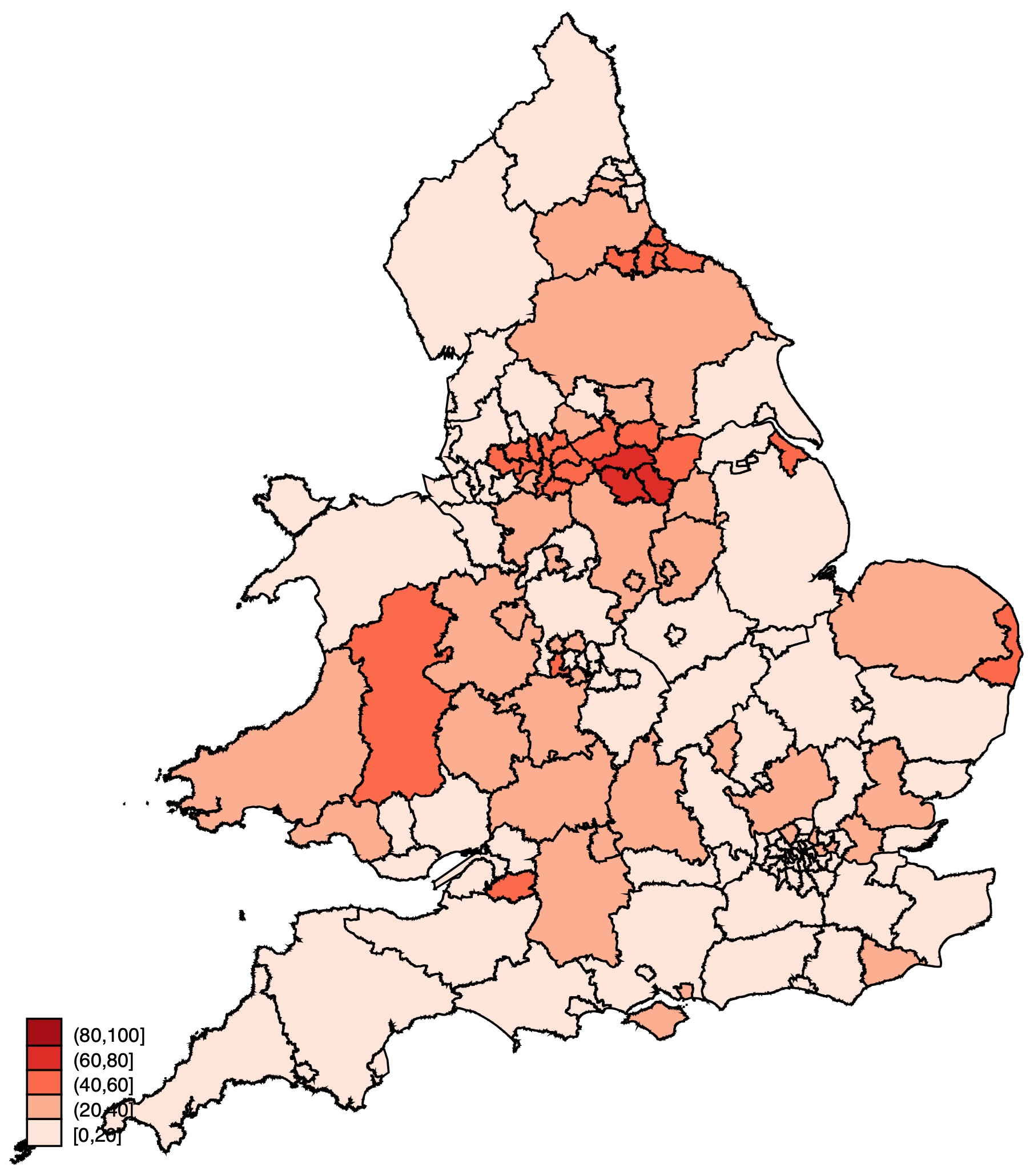 Legend: Geographical pattern of EPD use during SVG PCI in England and WalesPCI; Percutaneous Coronary Intervention, EPD; Embolic protection devices, SVG; Saphenous Vein graftsSupplement table 1: Type of Embolic Protection DevicesSupplement table 2: Risk of Adverse Outcomes following multivariate adjustment after excluding those patients who had PCI to SVG and native arteries during index procedureEPD; Embolic protection devices, CI; Confidence interval, OR; Odds ratio, MACE; Major adverse cardiovascular event, PCI; Percutaneous coronary intervention, SVG; Saphenous vein grafts Variables in model included age, sex, smoking status, diabetes mellitus, hypertension, hyperlipidemia, previous myocardial infarction, previous stroke, peripheral vascular disease, family history of coronary artery disease, Left Ventricular systolic dysfunction, radial access site, glycoprotein IIb/IIIa inhibitor, Multiple territories attempted, Ventilatory Support, Circulatory support, Drug eluting stent use, number of stents, thrombus aspiration on imputed dataSupplement table 3: Unadjusted Clinical outcomes according to total volume of EPD usage in hospitals from 2007-2014EPD; Embolic protection devices, MACE; Major adverse cardiovascular eventSupplement table 4: Multivariate analyses for relation between EPD use, number of procedures in hospital and in-patient mortality on imputed data of patients, (N = 19,763)EPD; Embolic protection devices, MI; Myocardial Infarction, CAD; Coronary artery diseases, GP2b3a; Glycoprotein 2b3a inhibitor, LVEF; Left Ventricular ejection fraction, H/O; History ofSupplement table 5: Multivariate analyses for relation between EPD use, number of procedures in hospital and 30-days mortality on imputed data of patients, (N = 19,763)EPD; Embolic protection devices, MI; Myocardial Infarction, CAD; Coronary artery diseases, GP2b3a; Glycoprotein 2b3a inhibitor, LVEF; Left Ventricular ejection fraction, H/O; History ofSupplement table 6: Multivariate analyses for relation between EPD use, number of procedures in hospital and 1-year mortality on imputed data of patients, (N = 19,763)EPD; Embolic protection devices, MI; Myocardial Infarction, CAD; Coronary artery diseases, GP2b3a; Glycoprotein 2b3a inhibitor, LVEF; Left Ventricular ejection fraction, H/O; History ofSupplement table 7: Multivariate analyses for relation between EPD use, number of procedures in hospital and in-hospital stroke on imputed data of patients, (N = 19,510)EPD; Embolic protection devices, MI; Myocardial Infarction, CAD; Coronary artery diseases, GP2b3a; Glycoprotein 2b3a inhibitor, LVEF; Left Ventricular ejection fraction, H/O; History ofSupplement table 8: Multivariate analyses for relation between EPD use, number of procedures in hospital and in-hospital MACE on imputed data of patients, (N = 19,763)EPD; Embolic protection devices, MI; Myocardial Infarction, CAD; Coronary artery diseases, GP2b3a; Glycoprotein 2b3a inhibitor, LVEF; Left Ventricular ejection fraction, H/O; History ofSupplement table 9: Multivariate analyses for relation between EPD use, number of procedures in hospital and No-flow/slow flow on imputed data of patients, (N = 19,763)EPD; Embolic protection devices, MI; Myocardial Infarction, CAD; Coronary artery diseases, GP2b3a; Glycoprotein 2b3a inhibitor, LVEF; Left Ventricular ejection fraction, H/O; History ofType of DeviceNumber (Total:2,912)ProportionEmbo-Shield582%Filter Wire1,20841%Spider1,31045%Unlisted/Others33612%Variable Adjusted OR/HR as compare to reference (No EPD use)P-value 95% CIIn-hospital mortality (number for analysis = 16, 325)In-hospital mortality (number for analysis = 16, 325)In-hospital mortality (number for analysis = 16, 325)Adjusted OR0.730.270.41 – 1.2830-day mortality (number for analysis = 16, 325)30-day mortality (number for analysis = 16, 325)30-day mortality (number for analysis = 16, 325)30-day mortality (number for analysis = 16, 325)Adjusted OR0.810.330.54 – 1.231-year mortality (number for analysis = 16, 325)1-year mortality (number for analysis = 16, 325)1-year mortality (number for analysis = 16, 325)1-year mortality (number for analysis = 16, 325)Adjusted OR0.890.280.73 – 1.09No reflow/ slow flow phenomenon (number for analysis = 16, 562)No reflow/ slow flow phenomenon (number for analysis = 16, 562)No reflow/ slow flow phenomenon (number for analysis = 16, 562)No reflow/ slow flow phenomenon (number for analysis = 16, 562)Adjusted OR2.14<0.0011.64 – 2.80In-hospital MACE (number for analysis = 16, 562)In-hospital MACE (number for analysis = 16, 562)In-hospital MACE (number for analysis = 16, 562)In-hospital MACE (number for analysis = 16, 562)Adjusted OR1.310.14.92 – 1.88In-hospital stroke (number for analysis = 16, 562)In-hospital stroke (number for analysis = 16, 562)In-hospital stroke (number for analysis = 16, 562)In-hospital stroke (number for analysis = 16, 562)Adjusted OR0.960.950.27 – 3.41EPD usage volume 0-57 (N=1,080)EPD usage volume 58-114(N=1,092)EPD usage volume 115-171(N=136)EPD usage volume 172-229(N=604)P-ValueIn-hospital mortality10/1,041 (0.97%)7/1,089 (0.65%)1/125 (0.8%)2/602 (0.33%)0.5230-day mortality17/1,080 (1.57%)18/1,092(1.65%)1/136(0.73%)6/604(1%)0.621-year mortality73/1,080(6.75%)69/1,092(6.31%)12/136(8.82%)27/604(4.47%)0.15No reflow/ slow flow phenomenon31/985(3.14%)49/989(4.95%)3/24(12%)51/602(8.47%)<0.001In-hospital MACE21/1,053(2%)10/1,076(0.93%)3/136(2.21%)16/582(2.75%)0.04In-hospital stroke3/1,053(0.28%)001/582(0.17%)0.35Odds Ratio95% Confidence interval 95% Confidence interval P- valueUse of EPD devices0.580.3410.05Number of EPD Procedures in HospitalNumber of EPD Procedures in HospitalNumber of EPD Procedures in HospitalNumber of EPD Procedures in HospitalNumber of EPD Procedures in Hospital0-58 Ref58-1140.740.531.050.09115-1712.471.016.100.05172-2291.080.601.940.79Age1.051.031.07<0.001H/O MI1.100.771.580.58Left Ventricular systolic dysfunctionLeft Ventricular systolic dysfunctionLeft Ventricular systolic dysfunctionLeft Ventricular systolic dysfunctionLeft Ventricular systolic dysfunctionLVEF >50%RefLVEF 30-50%3.621.399.40.01LVEF <30%8.043.7417.32<0.001Family H/O CAD0.850.571.270.43Use of GP2b3a inhibitor1.340.941.910.10Use of Rotational atherectomy devices1.470.982.190.06H/O hypercholesterolaemia0.730.491.090.12H/O hypertension0.900.611.320.59H/O Peripheral vascular disease1.250.801.950.32H/O Cerebrovascular accident1.490.902.450.12H/O Renal disease1.670.773.620.19Radial access0.990.691.420.97Multiple territories attempted1.410.962.080.08H/O Diabetes mellitus1.170.831.650.38Female gender1.481.012.150.04H/O smoking0.990.571.730.98Drug eluting stent use0.620.430.880.009Acute Coronary syndrome3.492.036.02<0.001Number of Stents usedNumber of Stents usedNumber of Stents usedNumber of Stents usedNumber of Stents usedNo stent useRef1 Stent use0.390.250.62<0.0012 stents use0.460.270.790.004> 3 Stents use0.530.300.960.04Ventilator use7.154.3611.71<0.001Cardiogenic shock6.914.3511<0.001Circulatory support5.553.608.58<0.001Odds Ratio95% Confidence interval 95% Confidence interval P- valueUse of EPD devices0.750.511.080.12Number of EPD Procedures in HospitalNumber of EPD Procedures in HospitalNumber of EPD Procedures in HospitalNumber of EPD Procedures in HospitalNumber of EPD Procedures in Hospital0-58 Ref58-1141.160.901.500.24115-1711.750.773.980.18172-2291.060.661.700.80Age1.071.051.08<0.001H/O MI0.790.601.040.09Left Ventricular systolic dysfunctionLeft Ventricular systolic dysfunctionLeft Ventricular systolic dysfunctionLeft Ventricular systolic dysfunctionLeft Ventricular systolic dysfunctionLVEF >50%RefLVEF 30-50%2.701.435.080.004LVEF <30%5.483.199.40<0.001Family H/O CAD0.980.721.340.92Use of GP2b3a inhibitor1.491.131.960.005Use of Rotational atherectomy devices1.190.851.650.31H/O hypercholesterolaemia0.660.490.890.007H/O hypertension0.880.661.180.40H/O Peripheral vascular disease1.300.911.860.15H/O Cerebrovascular accident1.300.861.960.21H/O Renal disease2.301.314.010.004Radial access0.790.601.050.1Multiple territories attempted1.170.871.580.30H/O Diabetes mellitus1.280.971.690.08Female gender1.260.941.680.12H/O smoking1.090.731.630.66Drug eluting stent use0.710.530.940.02Acute Coronary syndrome3.452.385<0.001Number of Stents usedNumber of Stents usedNumber of Stents usedNumber of Stents usedNumber of Stents usedNo stent useRef1 Stent use0.350.240.51<0.0012 stents use0.490.330.740.001> 3 Stents use0.610.390.960.03Ventilator use6.294.059.76<0.001Cardiogenic shock6.103.999.31<0.001Circulatory support4.553.086.71<0.001Odds Ratio95% Confidence interval 95% Confidence interval P- valueUse of EPD devices0.880.731.060.20Number of EPD Procedures in HospitalNumber of EPD Procedures in HospitalNumber of EPD Procedures in HospitalNumber of EPD Procedures in HospitalNumber of EPD Procedures in Hospital0-58 Ref58-1140.910.801.050.21115-1711.300.802.130.29172-2290.950.731.230.7Age1.061.051.07<0.001H/O MI0.980.851.140.85Left Ventricular systolic dysfunctionLeft Ventricular systolic dysfunctionLeft Ventricular systolic dysfunctionLeft Ventricular systolic dysfunctionLeft Ventricular systolic dysfunctionLVEF >50%RefLVEF 30-50%1.781.392.27<0.001LVEF <30%3.642.854.65<0.001Family H/O CAD0.970.831.131.13Use of GP2b3a inhibitor0.860.731.010.07Use of Rotational atherectomy devices1.020.811.270.87H/O hypercholesterolaemia0.940.801.100.42H/O hypertension1.020.871.200.76H/O Peripheral vascular disease1.561.281.89<0.001H/O Cerebrovascular accident1.180.931.490.17H/O Renal disease2.501.823.43<0.001Radial access0.890.771.020.10Multiple territories attempted1.110.941.320.21H/O Diabetes mellitus1.261.091.450.001Female gender1.060.901.260.47H/O smoking1.090.891.350.39Drug eluting stent use0.710.610.83<0.001Acute Coronary Syndrome1.981.692.31<0.001Number of Stents usedNumber of Stents usedNumber of Stents usedNumber of Stents usedNumber of Stents usedNo stent useRef1 Stent use0.710.570.880.0022 stents use0.810.631.030.08> 3 Stents use0.800.611.060.12Ventilator use2.9524.35<0.001Cardiogenic shock3.852.675.56<0.001Circulatory support3.152.314.29<0.001Odds Ratio95% Confidence interval 95% Confidence interval P- valueUse of EPD devices0.850.2430.81Number of EPD Procedures in HospitalNumber of EPD Procedures in HospitalNumber of EPD Procedures in HospitalNumber of EPD Procedures in HospitalNumber of EPD Procedures in Hospital0-58 Ref58-1140.290.10.860.03115-1711172-2290.340.042.70.31Age1.030.981.070.24H/O MI0.630.261.500.30Left Ventricular systolic dysfunctionLeft Ventricular systolic dysfunctionLeft Ventricular systolic dysfunctionLeft Ventricular systolic dysfunctionLeft Ventricular systolic dysfunctionLVEF >50%RefLVEF 30-50%0.440.111.730.23LVEF <30%0.630.066.550.7Family H/O CAD1.770.754.210.19Use of GP2b3a inhibitor1.150.433.060.78Use of Rotational atherectomy devices1.460.444.810.53H/O hypercholesterolaemia1.140.433.020.79H/O hypertension0.770.311.950.59H/O Peripheral vascular disease2.010.626.470.24H/O Cerebrovascular accident1.070.244.780.92Radial access1.130.482.680.77Multiple territories attempted1.300.463.640.62H/O Diabetes mellitus0.770.3020.60Female gender0.520.151.780.30H/O smoking0.360.052.640.31Drug eluting stent use0.570.241.380.21Acute Coronary syndrome2.520.897.150.08Number of Stents usedNumber of Stents usedNumber of Stents usedNumber of Stents usedNumber of Stents usedNo stent useRef1 Stent use1.760.368.50.482 stents use1.710.319.540.54> 3 Stents use1.360.209.450.75Ventilator use1.600.1615.670.68Cardiogenic shock0.460.045.250.53Circulatory support7.011.4234.660.03Odds Ratio95% Confidence interval 95% Confidence interval P- valueUse of EPD devices1.040.731.470.83Number of EPD Procedures in HospitalNumber of EPD Procedures in HospitalNumber of EPD Procedures in HospitalNumber of EPD Procedures in HospitalNumber of EPD Procedures in Hospital0-58 Ref58-1140.600.460.79<0.001115-1711.570.743.350.24172-2291.220.811.830.34Age1.031.011.04<0.001H/O MI1.110.851.450.45Left Ventricular systolic dysfunctionLeft Ventricular systolic dysfunctionLeft Ventricular systolic dysfunctionLeft Ventricular systolic dysfunctionLeft Ventricular systolic dysfunctionLVEF >50%RefLVEF 30-50%1.551.012.380.04LVEF <30%2.351.483.740.001Family H/O CAD0.730.560.950.02Use of GP2b3a inhibitor1.681.292.20<0.001Use of Rotational atherectomy devices1.751.292.39<0.001H/O hypercholesterolaemia1.070.791.440.65H/O hypertension0.990.741.330.95H/O Peripheral vascular disease1.150.811.640.43H/O Cerebrovascular accident1.100.701.710.68H/O Renal disease1.220.602.470.59Radial access1.170.901.520.23Multiple territories attempted1.340.991.800.05H/O Diabetes mellitus1.080.831.410.55Female gender0.910.661.260.59H/O smoking1.270.851.900.23Drug eluting stent use0.630.470.830.001Acute Coronary syndrome1.210.891.640.22Number of Stents usedNumber of Stents usedNumber of Stents usedNumber of Stents usedNumber of Stents usedNo stent useRef1 Stent use0.330.230.47<0.0012 stents use0.440.300.66<0.001> 3 Stents use0.650.420.990.04Ventilator use3.312.065.29<0.001Cardiogenic shock4.252.736.63<0.001Circulatory support6.204.189.19<0.001Odds Ratio95% Confidence interval 95% Confidence interval P- valueUse of EPD devices1.811.412.31<0.001Number of EPD Procedures in HospitalNumber of EPD Procedures in HospitalNumber of EPD Procedures in HospitalNumber of EPD Procedures in HospitalNumber of EPD Procedures in Hospital0-58 Ref58-1140.880.691.140.35115-1711.710.813.620.16172-2291.861.382.52<0.001Age1.011.0021.020.02H/O MI1.170.911.510.22Left Ventricular systolic dysfunctionLeft Ventricular systolic dysfunctionLeft Ventricular systolic dysfunctionLeft Ventricular systolic dysfunctionLeft Ventricular systolic dysfunctionLVEF >50%RefLVEF 30-50%1.501.082.070.02LVEF <30%1.210.712.070.47Family H/O CAD1.050.821.350.68Use of GP2b3a inhibitor4.233.335.36<0.001Use of Rotational atherectomy devices2.571.993.30<0.001H/O hypercholesterolaemia1.611.222.140.001H/O hypertension1.170.901.520.24H/O Peripheral vascular disease0.950.681.340.78H/O Cerebrovascular accident1.120.761.630.57H/O Renal disease1.060.482.340.88Radial access1.321.051.660.02Multiple territories attempted0.950.711.280.74H/O Diabetes mellitus0.960.761.210.73Female gender0.680.490.940.02H/O smoking0.920.661.280.63Drug eluting stent use0.710.560.900.005Acute Coronary syndrome1.421.081.870.01Number of Stents usedNumber of Stents usedNumber of Stents usedNumber of Stents usedNumber of Stents usedNo stent useRef1 Stent use1.350.832.190.222 stents use2.381.453.90.001> 3 Stents use2.911.764.8<0.001Ventilator use0.770.282.110.62Cardiogenic shock0.200.060.620.006Circulatory support3.902.336.51<0.001